РЕПУБЛИКА БЪЛГАРИЯ		TLP:WHITE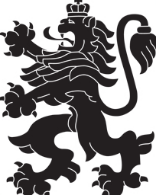 Агенция „Морска администрация”УТВЪРДИЛ:		(п)	К.Д.П. ИНЖ. ВЕНЦИСЛАВ ИВАНОВИЗПЪЛНИТЕЛЕН ДИРЕКТОР НАИА „МОРСКА АДМИНИСТРАЦИЯ“ТРЪЖНИ УСЛОВИЯза провеждане на публичен търг с явно наддаване за продажба на движима вещ, находяща се на 6-то кейово място в пристанище със специално предназначение „ТЕРЕМ – КРЗ Флотски арсенал – Варна”, а именно: самоходен моторен кораб „VERA SU” с ИMO № 8611219 и със следните характеристики: моторен, самоходен; еднопалубен с надстройка за жилищни помещения; КПУ и машинно отделение – разположени в кърмата, зад товарния трюм; едновинтов, задвижван от един дизелов двигател, директно куплиран с 4-лопусен бронзов винт с постоянна крачка; материал на корпуса – нисковъглеродна корабостроителна стомана и на надстройката в кърмовата част – нисколегирани стомани; основни размери: дължина на главната палуба LOA/LBP – 89,29 m/85,67 m, най-голяма ширина – 12,50 m и височина на борда – 6,36 m; газене празен – 2,40 m, леко тегло (LIGHT SHIP) – 1097,55 mts; бруто тонаж – 1984, нето тонаж – 1056; водоизместване (общо с товара) – 4299,63 mt; Дедуейт – 3217 mt, при газене 4,7 m (на лятна марка); тип „река – море“, предназначен за превоз на генерални и сухи насипни товари в еднообемно трюмно помещение (хамбар) с люкови закрития, окомплектован за превоз на контейнери по схема, неокомплектован със самостоятелни товаро-разтоварни устройства; с оттеглено свидетелството за клас и негоден за експлоатациясептември 2022 г.СЪДЪРЖАНИЕ:Обща информация. Основания за провеждане на търга.Условия за участие в публичния търг с явно наддаване и изисквания относно подготовката и подаването на заявление за участие в търга.Провеждане на процедурата на публичен търг с явно наддаване. Последващи действия.Приложения: Образец на заявление за участие (Приложение 1); Образец на декларация за извършен оглед (Приложение 2);Образец на декларация, че кандидатът няма публични задължения по смисъла на чл. 162, ал. 2 от Данъчно-осигурителния кодекс (Приложение 3); Образец на декларация за произход на средствата по Закона за мерките срещу изпирането на пари (Приложение № 4); Образец на декларация по чл. 3, т. 10 и чл. 4 от Закона за икономическите и финансовите отношения с дружествата, регистрирани в юрисдикции с преференциален данъчен режим, свързаните с тях лица и техните действителни собственици (Приложение 5); Образец на декларация-съгласие за обработка на лични данни (Приложение 6); Образец на декларация, че не се нарушават или заобикалят ограничителните мерки, наложени от Европейския съюз спрямо Руската федерация (Приложение 7); Проект на договор за покупко-продажба (Приложение 8); Опис на вещта; Заповед № З-140 на изпълнителния директор на Изпълнителна агенция „Морска администрация“ от 2 септември 2022 г. за откриване на търг с явно наддаване; Експертна оценка от 3 август 2022 г. за определяне на пазарната стойност на дълготраен материален актив – моторен кораб „VERA SU“ с ИМО № 8611219, изготвена от инж. Димитър Димитров – независим оценител, притежаващ Сертификат за оценителска правоспособност рег. № 300100011/14.12.2009 г., издаден от Камарата на независимите оценители в България Обща информация. Основания за провеждане на търга1. Общи условия и основание за провеждане на търга:Настоящите тръжни условия определят правилата за подготовка и подаване на заявление за участие в обявения търг с явно наддаване и за провеждане на търга, открит със Заповед № З-140 на изпълнителния директор на Изпълнителна агенция „Морска администрация“ от 2 септември 2022 г. на основание чл. 333а, ал. 2 от Кодекса за търговско корабоплаване, чл. 61 от Закона за държавната собственост и чл. 18 и следващите, във връзка с чл. 1, ал. 1 и ал. 2 от Наредба № 7 от 1997 г. за продажба на движими вещи - частна държавна собственост (обн., ДВ, бр. 109 от 1997 г., доп., бр. 37 от 1998 г., изм., бр. 15 и 55 от 1999 г., бр. 102 от 2005 г. и бр. 65 от 2022 г.), във връзка с писмо, вх. № 1854/23.12.2021 г., на корабособственика на моторен кораб „VERA SU” с ИМО № 8611219, съдържащо волеизявление за изоставяне (абандон) на кораба в ползва на Република България.Тези тръжни условия са утвърдени със Заповед № З-140 на изпълнителния директор на Изпълнителна агенция „Морска администрация“ от 2 септември 2022 г.2. Предмет на търга:Предмет на продажба е самоходен моторен кораб „VERA SU” с ИMO № 8611219, със следното описание:1. Тип на кораба: моторен, самоходен; еднопалубен с надстройка за жилищни помещения; КПУ и машинно отделение – разположени в кърмата, зад товарния трюм; едновинтов, задвижван от един дизелов двигател, директно куплиран с 4-лопусен бронзов винт с постоянна крачка.2. Материал: основен корпус от нисковъглеродна корабостроителна стомана и надстройка в кърмовата част от нисколегирани стомани.3. Основни размери на кораба: - дължина на главната палуба LOA/LBP – 89,29 m/85,67 m;- най-голяма ширина – 12,50 m;- височина на борда – 6,36 m.4. Газене на кораба празен – 2,40 m; леко тегло (LIGHT SHIP) – 1097,55 mts.5. Бруто тонаж (GT) – 1984; нето тонаж (NT) – 1056.6. Водоизместване (общо с товара) – 4299,63 mt.7.; Дедуейт – 3217 mt, при газене 4,7 m (на лятна марка).8. Предназначение на кораба: за превоз на генерални и сухи насипни товари в еднообемно трюмно помещение (хамбар), окомплектовано с люкови закрития (2х4 бр. капаци, хидравлика с телескопи за издърпване и спускане на капаците тип „MacGregor“); окомплектован за превоз на контейнери по схема; не е окомплектован със самостоятелни товаро-разтоварни устройства; корабът е тип „река – море“.9. Клас на кораба: свидетелството за клас е оттеглено.10. Експлоатационна годност на кораба: негоден за експлоатация поради значителни деформации и разкъсвания на дънната обшивка и носовата част; негодни за експлоатация силова уредба и корабни машини и механизми.3. Местонахождение на вещта:Корабът се намира се на кейово място № 6 на пристанище със специално предназначение „ТЕРЕМ – КРЗ Флотски арсенал – Варна”.4. Вид на търга: Публичен търг с явно наддаване.5. Дата, място и час на провеждане на търга:Търгът с явно наддаване ще се проведе на 28 септември 2022 г., от 11:00 часа, в заседателната зала на втория етаж в сградата на дирекция „Морска администрация – Варна“ в гр. Варна, на бул. „Приморски” № 5.6. Организатор на търга:Директорът на дирекция „Морска администрация – Варна” и капитан на пристанище Варна.7. Начална тръжна цена:Началната тръжна цена за продажбата на моторен кораб „VERA SU” с ИMO № 8611219 е в размер на 460 000.00 (четиристотин и шестдесет хиляди) щатски долара без ДДС, съгласно изготвената и представена от независимия оценител експертна оценка.Участниците в търга не могат да предлагат цена, по-ниска от определената начална тръжна цена.8. Оповестяване:	В съответствие с разпоредбата на чл. 20, ал. 2 от на Наредба № 7 от 1997 г. за продажба на движими вещи – частна държавна собственост, заповедта за откриване на търга е обявена на информационното табло в сградата на дирекция „Морска администрация – Варна”, находяща се на адрес: гр. Варна, бул. „Приморски“ № 5.Обявление за провеждане на търга е публикувано в един централен и един местен ежедневник.Условия за участие в публичния търг с явно наддаване и изисквания относно подготовката и подаването на заявление за участие в търга. Получаване на тръжната документация:Тръжната документация не се закупува и до нея е осигурен пряк и неограничен достъп чрез публикуването ѝ на интернет страницата на Изпълнителна агенция „Морска администрация“, на адрес: www.marad.bg, в рубриката „Профил на купувача“, раздел „Други търгове“. Депозит за участие в търга:Определеният депозит за участие в търга е в размер на левовата равностойност на 46 000.00 (четиридесет и шест хиляди) щатски долара по обявения за деня на извършване на плащането курс на Българската народна банка. Депозитът се внася в срок до 27 септември 2022 г., включително, по следната банкова сметка на Изпълнителна агенция „Морска администрация”:IBAN:	BG51 UBBS 8888 3319 8335 00BIC:	UBBSBGSFБанка: „ОБЕДИНЕНА БЪЛГАРСКА БАНКА“ АДИзисквания към участниците (кандидатите):Участник (кандидат) в търга може да бъде всяко българско или чуждестранно физическо или юридическо лице, както и едноличен търговец.Един кандидат може да подаде само едно заявление за участие в търга. В търга може да участват и лица, представлявани от пълномощник. Последният следва да представи изрично писмено пълномощно с нотариално удостоверяване на подписа на упълномощителя – оригинал. В случай, че участникът е чуждестранно лице, пълномощното се представя и в точен превод на български език.Необходими документи за участие в търга:За участие в публичния търг с явно наддаване се подава заявление по образец (Приложение 1). Счита се, че подавайки заявление за участие, кандидатът приема изцяло всички общи и специални правила, определени в тръжната документация.Заявлението и всички приложени към него документи трябва да бъдат написани на български език. Съставени на чужд език документи се представят заедно с точен превод на български език.При изготвянето и подаването на заявлението всеки кандидат трябва да се придържа точно към обявените тръжни условия. Заявлението и всички изискуеми декларации трябва да бъдат попълнени от кандидата съобразно образците – приложения към настоящите тръжни условия.Когато заявлението и декларациите към него се подписват от пълномощник, към заявлението се прилага и изрично писмено пълномощно, подписано от кандидата – физическо лице, съответно от законния представител (представители) на кандидата – юридическо лице.Пълномощникът не може да представлява повече от един кандидат.Към заявлението се прилагат следните документи:документ, удостоверяващ регистрацията на лицето от компетентен орган в държавата, в което е установено, с точен превод на български език – само за чуждестранно юридическо лице;документ за внесен депозит за участие;декларация за извършен оглед (по образец – Приложение 2);	декларация, че кандидатът няма публични задължения по смисъла на чл. 162, ал. 2 от Данъчно-осигурителния процесуален кодекс (по образец – Приложение 3); декларация за произход на средствата по Закона за мерките срещу изпирането на пари (по образец – Приложение 4).декларация по чл. 3, т. 10 и чл. 4 от Закона за икономическите и финансовите отношения с дружествата, регистрирани в юрисдикции с преференциален данъчен режим, свързаните с тях лица и техните действителни собственици (по образец– Приложение 5).декларация-съгласие за обработване на лични данни (по образец – Приложение 6).декларация, че не се нарушават или заобикалят ограничителните мерки, наложени от Европейския съюз спрямо Руската федерация (по образец – Приложение 7).При неспазване на някое от посочените в тази точка изисквания кандидатът не се допуска до участие в търга. 5. Оглед на вещта:Всеки кандидат има право да извърши оглед на вещта – предмет на настоящия търг в настоящото ѝ местонахождение – кейово място № 6 на пристанище със специално предназначение „ТЕРЕМ – КРЗ Флотски арсенал – Варна”.Оглед може да бъде извършван всеки работен ден от 10.00 до 12.00 часа и от 14.00 до 16.00 часа, считано от деня на публикуване на обявлението за провеждане на търга на интернет страницата на Изпълнителна агенция „Морска администрация“, до 26 септември 2022 г., включително, в присъствието на служител на дирекция „Морска администрация – Варна“ и след предварително съгласуване с Любчо Василев – главен специалист в сектор „Кораби“, отдел „Прегледи, освидетелстване и регистрация на кораби и корабопритежатели” в същата дирекция, тел. 0700 10 145 или 0888 952 116, имейл: fsi_vn@marad.bg.Извършването на огледа се удостоверява в нарочна декларация (Приложение 2).8. Подаване на заявление за участие: Заявлението, заедно с всички останали изискуеми документи, се представя в един оригинален екземпляр в запечатан непрозрачен плик. Върху плика, освен адреса, определен за представяне на заявленията, и наименованието на кандидата, адреса му за кореспонденция (включително телефон и по възможност електронен адрес), се посочва и наименованието на търга.Заявлението се представя лично в деловодството на дирекция „Морска администрация – Варна“ или се изпраща по пощата или по куриер с писмо с известие за доставяне.Когато заявлението се подава от пълномощник, последният следва да представи документ (изрично писмено пълномощно от кандидата), удостоверяващ правото му да действа от името на кандидата. В противен случай заявлението незабавно се връща на кандидата (лицето, подаващо заявлението) и това обстоятелство се отбелязва в регистъра.Заявленията се подават по реда, описан в настоящите условия, в срок до 17.30 часа на 27 септември 2022 г. в деловодството на дирекция „Морска администрация – Варна”, на адрес: гр. Варна 9000, ул. „Приморски“ № 5.При приемане на заявлението върху плика се отбелязват: поредния номер, дата и час на получаване, като тези данни се записват във входящ регистър, за което на приносителя се издава документ.Всички заявления, получени след срока, посочен по-горе (27 септември 2022 г., 17.30 часа), или са в незапечатан, прозрачен или с нарушена цялост плик, не се приемат и се връщат незабавно на кандидата. Тези обстоятелства се отбелязват във входящия регистър.Кандидатът поема всички рискове по подаването на заявлението в срок, включително форсмажор. Изпратените по пощата или чрез куриер документи следва да са получени на определения за това адрес преди изтичането на крайния срок за подаване на заявления.III. Провеждане на процедурата на публичен търг с явно наддаване. Последващи действия1. Търгът се провежда от комисия, назначена със Заповед № З-140 на изпълнителния директор на Изпълнителна агенция „Морска администрация“ от 2 септември 2022 г.2. Провеждането на търга с явно наддаване започва на деня, в часа и на мястото, посочени в обявлението за провеждането му и в настоящите тръжни условия.3. Търгът може да се проведе само в случай, че присъстват всички членове на комисията и са внесени депозити най-малко от двама кандидати. 4. Когато на търга се яви само един кандидат от подалите заявление за участие и внесли депозит, търгът се отлага с един час и ако след този срок не се яви друг кандидат, търгът не се провежда, като за това се изготвя протокол.5. В деня и часа, определени за провеждането на търга, председателят на комисията проверява присъствието на членовете ѝ и обявява откриването на процедурата.6. Лицата, представляващи подалите заявления за участие кандидати, се явяват и легитимират пред тръжната комисия чрез представяне на документ за самоличност, а в случаите на представителство по пълномощие – и документа, удостоверяващ представителната власт (изрично писмено пълномощно с нотариално удостоверяване на подписа на упълномощителя).7. Ако в деня и часа, определени за провеждането на търга, се яви ненадлежно упълномощен представител на някой от кандидатите, комисията го отстранява от участие, а внесеният от него депозит се задържа.8. След като търгът бъде открит, комисията разпечатва подадените пликове по реда на постъпването им и се запознава с редовността на подадените документи. Комисията не допуска до по-нататъшно участие в търга кандидат, за когото се констатира нередовност на подаденото заявление или на приложените към него документи.9. След като обяви кои кандидати са допуснати до участие в търга, председателят на комисията обявява началната тръжна цена, от която започва наддаването и определя стъпката за наддаване, която не може да бъде по-малко от 1 % (едно на сто) и повече от 10 % (десет на сто) от началната тръжна цена.10. Наддаването се извършва чрез гласно обявяване от участниците в търга на последователни суми над началната тръжна цена, разграничени със звуков сигнал от председателя на комисията. Всяко увеличение на цената трябва да бъде равно на стъпката за наддаване.11. Преди третото обявяване на последната оферта се прави предупреждение, че тя е последна и ако няма друго предложение, наддаването приключва със звуков сигнал.12. Председателят обявява кандидата, спечелил търга и предложената от него цена, след което закрива търга.13. За провеждането на търга и за резултатите от него комисията съставя протокол, в който посочва входящите номера на заявленията за участие на кандидатите и платежните документи за внесените депозити, други обстоятелства по редовността на подадените документи и предложените при наддаването цени. Протоколът се изготвя в три екземпляра – един за спечелилия търга, един за комисията и един за касата на Изпълнителна агенция „Морска администрация“.14. Документите на кандидатите, приложени към заявлението за участие не подлежат на връщане.15. Разликата между цената, предложена от участника в търга, обявен за купувач, заедно с начисления върху нея ДДС, и внесения от същия участник депозит, превалутирана в лева по курса на Българската народна банка за деня на извършване на плащането, се внася в срок до 3 (три) работни дни от закриването на търга, по следната банкова сметка:IBAN: BG33 UBBS 8888 3119 8335 01BIC: UBBSBGSFБанка: „ОБЕДИНЕНА БЪЛГАРСКА БАНКА“ АДТитуляр: Изпълнителна агенция „Морска администрация”16. Ако участникът, обявен за купувач, не плати цената в срок, внесеният от него депозит не се връща и продавачът служебно обявява за спечелил търга участника, предложил при наддаването следващата по размер цена, след което го поканва в срок до 3 (три) работни дни да извърши плащането.17. Ако и определеният по реда на предходната точка купувач не внесе цената в определения срок, комисията отбелязва в протокола със забележка, че вещта не е продадена.18. Депозитите на неспечелилите участници се освобождават по нареждане на председателя на тръжната комисия след подписване на тръжния протокол.19. Повторен търг се обявява със заповед на изпълнителния директор на Изпълнителна агенция „Морска администрация“ във всеки от следните случаи:- когато на търга, насрочен за 28 септември 2022 г., не се яви кандидат;- когато на търга, насрочен за 28 септември 2022 г., се яви само един кандидат и след отлагането му с 1 час отново не се яви друг кандидат;- когато цената не бъде внесена в определения срок и от поканения по реда на т. 16 участник. 20. Когато на повторно провеждания търг се яви само един кандидат, той се обявява за спечелил по обявената начална цена.21. Когато търгът е насрочен повторно, поради неявяването на кандидат, изпълнителният директор на Изпълнителна агенция „Морска администрация“ може да намали първоначалната цена до 20 % (двадесет на сто) еднократно и до 10 % (десет на сто) за всеки следващ случай, но не повече от 50 % (петдесет на сто) общо, като се извършват съответните корекции в тръжната документация. 22. В 7-дневен срок от датата на търга всеки от участниците може да подаде жалба по реда на Административнопроцесуалния кодекс за неспазване на изискванията по неговата организация и провеждане.23. След приключване на търга с определяне на купувач, в 5-дневен срок от превеждане на дължимата съгласно т. 15 от този раздел сума страните подписват договор за покупко-продажба (Приложение 8). За неуредените в настоящата тръжна документация въпроси се прилагат разпоредбите на Закона за държавната собственост, Правилника за неговото прилагане и Наредба № 7 от 1997 г. за продажба на движими вещи – частна държавна собственост.